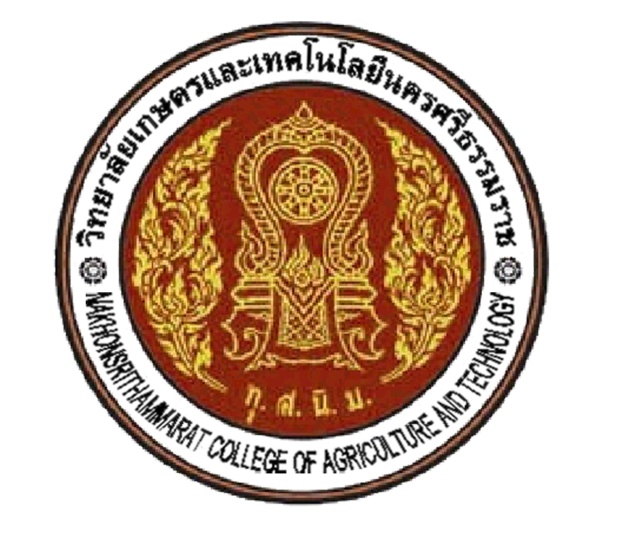 แผนการจัดการเรียนรู้ บูรณาการปรัชญาของเศรษฐกิจพอเพียงรหัสวิชา  3201 - 2004    วิชา  การบัญชีต้นทุน  2 หลักสูตรประกาศนียบัตรวิชาชีพชั้นสูง  พุทธศักราช  2557ประเภทวิชาบริหารธุรกิจ  สาขาวิชาการบัญชีจัดทำโดยนางสุจิรา  สายนาคแผนกวิชาบริหารธุรกิจ  วิทยาลัยเกษตรและเทคโนโลยีนครศรีธรรมราชสำนักงานคณะกรรมการการอาชีวศึกษา   กระทรวงศึกษาธิการแผนการจัดการเรียนรู้บูรณาการปรัชญาของเศรษฐกิจพอเพียงรหัสวิชา  3201 – 2004  วิชาการบัญชีต้นทุน  2โดยนางสุจิรา  สายนาควุฒิ  บธ.บ (การบัญชี)คำนำกกกกกกกกแผนการจัดการเรียนรู้บูรณาการปรัชญาของเศรษฐกิจพอเพียงเล่มนี้  จัดทำขึ้นโดยมีจุดประสงค์เพื่อใช้เป็นแนวทางในการจัดการเรียนการสอน  มีการเรียบเรียงเนื้อหาอย่างเป็นระบบ  จัดกิจกรรมการเรียนการสอนเหมาะสมกับผู้เรียน  ส่งผลให้เกิดผลสัมฤทธิ์ทั้งครูผู้สอนและผู้เรียนกกกกกกกกแผนการจัดการเรียนรู้บูรณาการปรัชญาของเศรษฐกิจพอเพียงมีทั้งหมด  6  หน่วย  โดยแบ่งตามเอกสารประกอบการเรียน  ประกอบด้วย  แผนการจัดการเรียนรู้หน่วยที่  1  ระบบบัญชีต้นทุนช่วงการผลิต  แผนการจัดการเรียนรู้หน่วยที่  2  วิธีการบัญชีต้นทุนช่วงการผลิต  แผนการจัดการเรียนรู้หน่วยที่  3  ระบบบัญชีต้นทุนมาตรฐาน  แผนการจัดการเรียนรู้หน่วยที่  4  ผลิตภัณฑ์ร่วมและผลิตภัณฑ์พลอยได้  แผนการจัดการเรียนรู้หน่วยที่  5  การวิเคราะห์ปริมาณ  ต้นทุน  และกำไร  และแผนการจัดการเรียนรู้หน่วยที่  6  การใช้ข้อมูลต้นทุนเพื่อการตัดสินใจ  ใช้เวลาในการสอนและการเรียนทั้งหมด  72  ชั่วโมง  มีวิธีการสอนและการเรียนรู้ที่หลากหลาย  เช่น  ถาม – ตอบ  บรรยาย  ปฏิบัติตามเอกสารประกอบการเรียน  ปฏิบัติตามใบงาน  เป็นต้น  กิจกรรมการสอนเน้นให้ผู้เรียนปฏิบัติเองโดยทำคนเดียวหรือทำเป็นกลุ่ม  สื่อการเรียนการสอนที่ใช้มีทั้งสื่อสิ่งพิมพ์  สื่อโสตทัศน์  ในการวัดผลและประเมินผลจะเน้นการปฏิบัติได้กกกกกกกกขอขอบพระคุณผู้ที่มีส่วนเกี่ยวข้องทุก ๆ คน  ทุก ๆ ฝ่าย  โดยเฉพาะครูธิดารัตน์  เทพรัตน์  ครูชำนาญการพิเศษ  ที่ให้คำแนะนำและให้ความช่วยเหลือในการจัดทำแผนการจัดการเรียนรู้ตลอดมา  ร่วมถึงนายมังกราพงศ์  สายนาค  นางสาวอิสริยา  สายนาค  ที่อยู่เคียงข้าง  ตลอดจนบิดา  มารดา  ผู้ให้กำเนิด  และครูอาจารย์ที่สั่งสอนทุกท่าน								สุจิรา  สายนาค						วิทยาลัยเกษตรและเทคโนโลยีนครศรีธรรมราช								ตุลาคม 2559สารบัญคะแนนตลอดภาคเรียน  100  คะแนน  แบ่งเป็น        1. คะแนนคุณธรรม  จริยธรรม  ค่านิยม  และคุณลักษณะอันพึงประสงค์  การบูรณาการเศรษฐกิจพอเพียง  และค่านิยมหลักของคนไทย  12  ประการ  คะแนน  20  คะแนน        2. คะแนนแบบฝึกหัด  คะแนน  20  คะแนน        3. คะแนนงานกลุ่ม  คะแนน  10  คะแนน        4. คะแนนทดสอบย่อย  คะแนน  20  คะแนน        5. ประเมินผลรวบยอด  คะแนน  20  คะแนน        6. แฟ้มสะสมผลงาน  คะแนน  10  คะแนน        7. คะแนนทดสอบก่อนหลังการเรียน  เพื่อดูความก้าวหน้าในการเรียนและปัญหา คะแนนคุณธรรม  จริยธรรม  ค่านิยม  และคุณลักษณะอันพึงประสงค์  มีดังนี้การบูรณาการปรัชญาของเศรษฐกิจพอเพียงคะแนนแบบฝึกหัด  มีดังนี้คะแนนงานกลุ่ม  มีดังนี้คะแนนทดสอบย่อย  มีดังนี้คะแนนประเมินผลรวบยอด  มีดังนี้กกกกกกกกข้อสอบแบบปรนัยจำนวน  5   ตัว  จำนวน  60  ข้อ  คะแนน  20  คะแนน  ใช้เวลาในการทำเวลา  120  นาทีคะแนนแฟ้มสะสมผลงาน  มีดังนี้กกกกกกกกพิจารณารายบุคคล  คะแนน  10  คะแนนคะแนนทดสอบก่อนหลังการเรียน ( เพื่อดูความก้าวหน้าในการเรียนและปัญหา ) มีดังนี้การประยุกต์ใช้หลักปรัชญาเศรษฐกิจพอเพียง  หน่วยที่  1  ระบบบัญชีต้นทุนช่วงการผลิต1.  สาระสำคัญกกกกกกกกระบบบัญชีต้นทุนช่วงการผลิต (Process costing) เป็นวิธีการบัญชีที่ใช้ในการคำนวณต้นทุนของผลิตภัณฑ์อีกวิธีหนึ่งของกิจการอุตสาหกรรม  ซึ่งทำการผลิตสินค้าอย่างต่อเนื่องกันไป  และผลิตสินค้าได้เป็นจำนวนมาก  ดังนั้น  การผลิตสินค้าจะประกอบด้วย  หน่วยที่เหมือนกัน  และแต่ละหน่วยผ่านเข้าสู่การผลิตในลักษณะเดียวกัน  วิธีการบัญชีต้นทุนช่วงใช้กับการผลิตสินค้าเป็นจำนวนมาก  การคำนวณหาต้นทุนต่อหน่วยของสินค้าจะคำนวณตามงวดเวลาใดเวลาหนึ่ง  และใช้วิธีการถัวเฉลี่ย  โดยการรวบรวมต้นทุน  วัตถุดิบ  ค่าแรงงาน  ค่าใช้จ่ายในการผลิต  แล้วหารด้วยจำนวนหน่วยที่ผลิตได้ในงวดเวลานั้น  ต้นทุนต่อหน่วยที่คำนวณได้  จะนำไปใช้ในการคำนวณหาต้นทุนขายตามงวดบัญชี  โดยใช้จำนวนหน่วยที่ขายคูณด้วยต้นทุนต่อหน่วย  และจำนวนหน่วยที่เหลือจะเป็นสินค้าคงเหลือของกิจการตามงวดบัญชี 2.  สมรรถนะประจำหน่วยการเรียนรู้กกกกกกกก1.  แสดงความรู้เกี่ยวกับทั่วไปเกี่ยวกับการบัญชีต้นทุนช่วงการผลิตกกกกกกกก2.  น้อมนำปรัชญาของเศรษฐกิจพอเพียงด้านความมีภูมิคุ้มกันที่ดีไปใช้ในการดำเนินชีวิตกกกกกกกก3.  แสดงพฤติกรรมคุณธรรม  จริยธรรม  ค่านิยม  คุณลักษณะที่พึงประสงค์  ด้านความมีวินัย3.  จุดประสงค์การเรียนรู้กกกกกกกกจุดประสงค์ทั่วไปกกกกกกกกเพื่อให้มีความรู้และมีทักษะเกี่ยวกับ ลักษณะที่สำคัญของระบบบัญชีต้นทุนช่วงการผลิต  ข้อแตกต่างระหว่างระบบบัญชีต้นทุนงานสั่งทำ  และระบบบัญชีต้นทุนช่วงการผลิต  ลักษณะของการผลิตตามระบบบัญชีต้นทุนช่วงการผลิต  วงจรระบบบัญชีต้นทุนช่วงการผลิต  การคำนวณหน่วยเทียบสำเร็จรูป  การจัดทำรายงานต้นทุนการผลิต  การบันทึกบัญชีตามระบบบัญชีต้นทุนช่วงการผลิต  ศัพท์บัญชี กกกกกกกกจุดประสงค์เชิงพฤติกรรมกกกกกกกก1.  อธิบายลักษณะที่สำคัญของระบบบัญชีต้นทุนช่วงการผลิตได้กกกกกกกก2.  ระบุลักษณะของการผลิตตามระบบบัญชีต้นทุนช่วงการผลิตได้กกกกกกกก3.  ระบุวงจรระบบบัญชีต้นทุนช่วงการผลิตได้กกกกกกกก4.  คำนวณหน่วยเทียบสำเร็จรูปได้กกกกกกกก5.  ลำดับขั้นตอนการจัดทำรายงานต้นทุนการผลิตได้กกกกกกกก6.  บันทึกบัญชีตามระบบบัญชีต้นทุนช่วงการผลิตได้ กกกกกกกก7.  บอกศัพท์บัญชีได้กกกกกกกก8.  ปฏิบัติตามกฎระเบียบ  ข้อบังคับและข้อตกลงต่าง ๆ ของสถานศึกษา  ได้แก่ แต่งกายถูกต้องตามระเบียบและข้อบังคับ  ตรงต่อเวลา  รักษาสาธารณสมบัติ  สิ่งแวดล้อม  และเข้าร่วมกิจกรรมที่ครูผู้สอนกำหนดกกกกกกกก9.  ประพฤติตนถูกต้องตามศีลธรรมอันดีงาม4.  สาระการเรียนรู้กกกกกกกก1.  ลักษณะที่สำคัญของระบบบัญชีต้นทุนช่วงการผลิตกกกกกกกก2.  ลักษณะของการผลิตตามระบบบัญชีต้นทุนช่วงการผลิตกกกกกกกก3.  วงจรระบบบัญชีต้นทุนช่วงการผลิตกกกกกกกก4.  การคำนวณหน่วยเทียบสำเร็จรูปกกกกกกกก5.  การจัดทำรายงานต้นทุนการผลิตกกกกกกกก6.  การบันทึกบัญชีตามระบบบัญชีต้นทุนช่วงการผลิต  กกกกกกกก7.  ศัพท์บัญชี5.  กิจกรรมการเรียนรู้กกกกกกกกทดสอบก่อนเรียน (Pre – Test : T1)กกกกกกกก1.  แบบทดสอบแบบเลือกตอบ  4  ตัวเลือก  จำนวน  10  ข้อกกกกกกกก2.  เวลา  10  นาทีกกกกกกกกขั้นสนใจปัญหากกกกกกกก1.  แจ้งจุดประสงค์การเรียนรู้  วิธีการจัดการเรียนรู้  และการวัดผลประเมินผลกกกกกกกก2.  ครูผู้สอนแนะนำและอธิบายให้ผู้เรียนเข้าใจคุณธรรม  จริยธรรม  ค่านิยม  และคุณลักษณะอันพึงประสงค์ด้านความมีวินัย  ความรับผิดชอบ  ความซื่อสัตย์สุจริต  ความรักสามัคคี  ความคิดริเริ่มสร้างสรรค์  มีการบูรณาการปรัชญาของเศรษฐกิจพอเพียง  และค่านิยมหลักของคนไทย  12  ประการ  เพื่อให้ผู้เรียนมีความรู้  ความเข้าใจสามารถนำไปสอดแทรกในบทเรียนและนำไปปฏิบัติในชีวิตประจำวันกกกกกกกก3.  นำเข้าสู่บทเรียน  โดยการตั้งคำถามเกี่ยวกับความรู้ทั่วไปเกี่ยวกับระบบบัญชีต้นทุนช่วงการผลิตกกกกกกกกขั้นศึกษาข้อมูลกกกกกกกก1.  ให้ความรู้โดยการบรรยาย  หน่วยที่  1  ระบบบัญชีต้นทุนช่วงการผลิตกกกกกกกก2.  ยกตัวอย่างประกอบคำบรรยายกกกกกกกกขั้นพยายามกกกกกกกก1.  ให้ผู้เรียนทำแบบฝึกหัด  หน่วยที่  1  ระบบบัญชีต้นทุนช่วงการผลิต กกกกกกกก2.  ในระหว่างที่ผู้เรียนทำแบบฝึกหัด  ครูผู้สอนสังเกตพฤติกรรมกกกกกกกกขั้นสำเร็จผลกกกกกกกก1.  ผู้เรียนทุกคนร่วมกันเฉลยและตรวจแบบฝึกหัดกกกกกกกก2.  ผู้เรียนทำแบบทดสอบย่อย  หน่วยที่  1  ระบบบัญชีต้นทุนช่วงการผลิตกกกกกกกกทดสอบหลังเรียน (Post – Test : T2)กกกกกกกก1.  แบบทดสอบแบบเลือกตอบ  4  ตัวเลือก  จำนวน  10  ข้อกกกกกกกก2.  เวลา  10  นาที6.  สื่อการเรียนการสอนกกกกกกกก1.  เอกสารประกอบการเรียน  หน่วยที่  1  ระบบบัญชีต้นทุนช่วงการผลิตกกกกกกกก2.  คู่มือการใช้เอกสารประกอบการเรียน  หน่วยที่  1  ระบบบัญชีต้นทุนช่วงการผลิต  กกกกกกกก3.  ใบประเมินผล  หน่วยที่  1  ระบบบัญชีต้นทุนช่วงการผลิต7.  แหล่งการเรียนรู้กกกกกกกก7.1  ในสถานศึกษากกกกกกกกกกกก1)  ห้องสมุดวิทยาลัยกกกกกกกกกกกก2)  ตัวครูผู้สอนกกกกกกกกกกกก3)  อินเตอร์เน็ต  เช่นเว็บไซด์  www.dbd.go.th, www.icaat.or.th, มาตรฐานการบัญชีไทยกกกกกกกก7.2  นอกสถานศึกษากกกกกกกกกกกก1)  สถานประกอบการกกกกกกกกกกกก2)  หน่วยงานของรัฐกกกกกกกกกกกก3)  ภูมิปัญญาชาวบ้านกกกกกกกกกกกก4)  ห้องสมุดประชาชนกกกกกกกก7.3  การบูรณาการ/ความสัมพันธ์กับวิชาอื่นกกกกกกกกกกกก1)  วิชาคอมพิวเตอร์กกกกกกกกกกกก2)  วิชาคณิตศาสตร์กกกกกกกกกกกก3)  วิชาภาษาอังกฤษ8.  หลักฐานการเรียนรู้กกกกกกกก8.1  หลักฐานความรู้กกกกกกกกกกกก1)  คะแนนทดสอบก่อนและหลังเรียนกกกกกกกกกกกก2)  คะแนนประเมินผลรวบยอดกกกกกกกก8.2  หลักฐานการปฏิบัติงานกกกกกกกกกกกก1)  คะแนนแบบฝึกหัดกกกกกกกกกกกก2)  คะแนนงานมอบหมาย9.  การวัดผลและประเมินผลกกกกกกกก9.1  เครื่องมือวัดกกกกกกกกกกกก1)  แบบสังเกตคุณธรรม  จริยธรรม  ค่านิยม  และคุณลักษณะอันพึงประสงค์และ  การประยุกต์ใช้หลักปรัชญาของเศรษฐกิจพอเพียงกกกกกกกกกกกก2)  แบบทดสอบก่อนเรียนกกกกกกกกกกกก3)  แบบฝึกหัดกกกกกกกกกกกก4)  แบบทดสอบหลังเรียนกกกกกกกก9.2  เกณฑ์การประเมินกกกกกกกกกกกก1)  แบบประเมินคุณธรรม  จริยธรรม  ค่านิยม  และคุณลักษณะอันพึงประสงค์และ  การประยุกต์ใช้หลักปรัชญาของเศรษฐกิจพอเพียงกกกกกกกกกกกกกกกก.  เกณฑ์การให้คะแนนกกกก       ก  กกกกกกกก มี  3  เกณฑ์  คือกกกกกกกกกกกกกกกกกกกก1.  ปฏิบัติสม่ำเสมอ          2  คะแนนกกกกกกกกกกกกกกกกกกกก2.  ปฏิบัติเป็นบางครั้ง      1  คะแนนกกกกกกกกกกกกกกกกกกกก3.  ไม่ปฏิบัติ                     0  คะแนนกกกกกกกกกกกกกกกข. วิธีการประเมิน  ประเมินสัปดาห์ละ  2  ครั้งๆ ละ  2  ชั่วโมงกกกกกกกกกก2)  แบบทดสอบก่อนหลังการเรียน  10  ข้อ  คะแนนเต็ม  10  คะแนนกกกกกกกกกกกกกกกก.  เวลาในการทำ  10  นาทีกกกกกกกกกกกกกกกข.  เกณฑ์การให้คะแนนกกกก       ก  กกกกกกกกมี  2  เกณฑ์  คือกกกกกกกกกกกกกกกกกกกก1.  ตอบถูก	            1  คะแนนกกกกกกกกกกกกกกกกกกกก2.  ตอบผิด	            0  คะแนน10.  กิจกรรมเสนอแนะ/งานที่มอบหมาย (ถ้ามี)กกกกกกกกกกใบงาน11.  เอกสารอ้างอิงพรรวจี  จันทร์นิ่ม.  2555.  การบัญชีต้นทุน. กรุงเทพฯ : สำนักพิมพ์ทริปเพิ้น  กรุ๊ป.12.  บันทึกผลหลังการจัดการเรียนรู้        ข้อสรุปหลังการจัดการเรียนรู้        .....................................................................................................................................................        .....................................................................................................................................................        ปัญหาที่พบ        .....................................................................................................................................................        แนวทางแก้ปัญหา        .....................................................................................................................................................                                                                        ............................................                                   (นางสุจิรา  สายนาค)                                                                                         ครูผู้สอน                                                                 ……../………………………../…………ความเห็นหัวหน้าแผนกวิชา  ...............................................................................................................                                                                           .........................................                                                                         (นางสาวกรรณิการ์  อำลอย)                                                               ……../………………………../…………ความเห็นรองผู้อำนวยการฝ่ายวิชาการ  ..............................................................................................                                                                       …………………………………….                                                                                 (นายวิเชียร  บัวชื่น)                                                                  ……../………………………../…………ผลการพิจารณา  ..................................................................................................................................                                                                     …………………………………….                                                                                (นายนิวัตร  ตระกูลสันติ)                                                             รองผู้อำนวยการ  รักษาการในตำแหน่งผู้อำนวยการ                                                                  ……../………………………../…………การประยุกต์ใช้หลักปรัชญาเศรษฐกิจพอเพียง  หน่วยที่  2  วิธีการบัญชีต้นทุนช่วงการผลิต1.  สาระสำคัญกกกกกกกกกิจการอุตสาหกรรมจะมีการผลิตผลิตภัณฑ์อย่างต่อเนื่อง  กิจการที่ใช้วิธีการตามระบบบัญชีต้นทุนช่วงการผลิตจะผลิตผลิตภัณฑ์ตามงวดเวลา  และในการผลิตจะมีงานที่ผลิตไม่เสร็จ  ซึ่งจะต้องนำมาทำการผลิตต่อให้เสร็จในงวดต่อไป  ในบางกรณีทั้งทั้งหน่วยเพิ่มและหน่วยเสียที่จะเกิดขึ้นในแผนกผลิตต่าง ๆ ได้2.  สมรรถนะประจำหน่วยการเรียนรู้กกกกกกกก1.  แสดงความรู้เกี่ยวกับการบัญชีต้นทุนช่วงการผลิต  โดยให้มีความสอดคล้องกับลักษณะของกิจการอุตสาหกรรมกกกกกกกก2.  บันทึกบัญชีเกี่ยวกับการบัญชีต้นทุนช่วงการผลิต  ตามหลักการบัญชีที่รับรองทั่วไปกกกกกกกก3.  น้อมนำปรัชญาของเศรษฐกิจพอเพียงด้านความมีภูมิคุ้มกันที่ดีไปใช้ในการดำเนินชีวิตกกกกกกกก4.  แสดงพฤติกรรมคุณธรรม  จริยธรรม  ค่านิยม  คุณลักษณะที่พึงประสงค์  ด้านความมีวินัย3.  จุดประสงค์การเรียนรู้กกกกกกกกจุดประสงค์ทั่วไปกกกกกกกกเพื่อให้มีความรู้และมีทักษะเกี่ยวกับการจัดทำรายงานต้นทุนการผลิต  กรณีมีงานระหว่างทำต้นงวด  การจัดทำรายงานต้นทุนการผลิต  กรณีมีหน่วยเพิ่ม  การจัดทำรายงานต้นทุนการผลิต  กรณีมีหน่วยเสีย  ศัพท์บัญชีกกกกกกกกจุดประสงค์เชิงพฤติกรรมกกกกกกกก1.  จัดทำรายงานต้นทุนการผลิต  กรณีมีงานระหว่างทำต้นงวดได้  กกกกกกกก2.  จัดทำรายงานต้นทุนการผลิต  กรณีมีหน่วยเพิ่มได้กกกกกกกก3.  จัดทำรายงานต้นทุนการผลิต  กรณีมีหน่วยเสียได้กกกกกกกก4.  บอกศัพท์บัญชีได้กกกกกกกก5.  ปฏิบัติตามกฎระเบียบ  ข้อบังคับและข้อตกลงต่าง ๆ ของสถานศึกษา  ได้แก่ แต่งกายถูกต้องตามระเบียบและข้อบังคับ  ตรงต่อเวลา  รักษาสาธารณสมบัติ  สิ่งแวดล้อม  และเข้าร่วมกิจกรรมที่ครูผู้สอนกำหนดกกกกกกกกุ6.  ประพฤติตนถูกต้องตามศีลธรรมอันดีงาม4.  สาระการเรียนรู้กกกกกกกก1.  การจัดทำรายงานต้นทุนการผลิต  กรณีมีงานระหว่างทำต้นงวดกกกกกกกก2.  การจัดทำรายงานต้นทุนการผลิต  กรณีมีหน่วยเพิ่มกกกกกกกก3.  การจัดทำรายงานต้นทุนการผลิต  กรณีมีหน่วยเสียกกกกกกกก4.  ศัพท์บัญชี5.  กิจกรรมการเรียนรู้กกกกกกกกทดสอบก่อนเรียน (Pre – Test : T1)กกกกกกกก1.  แบบทดสอบแบบเลือกตอบ  4  ตัวเลือก  จำนวน  10  ข้อกกกกกกกก2.  เวลา  10  นาทีกกกกกกกกขั้นสนใจปัญหากกกกกกกกนำเข้าสู่บทเรียน  โดยการตั้งคำถามเกี่ยวกับการบัญชีต้นทุนช่วงการผลิต  กกกกกกกกขั้นศึกษาข้อมูลกกกกกกกก1.  ให้ความรู้โดยการบรรยาย  หน่วยที่  2  วิธีการบัญชีต้นทุนช่วงการผลิต  กกกกกกกก2.  ยกตัวอย่างประกอบคำบรรยายกกกกกกกกขั้นพยายามกกกกกกกก1.  ให้ผู้เรียนทำแบบฝึกหัด  หน่วยที่  2  วิธีการบัญชีต้นทุนช่วงการผลิต   กกกกกกกก2.  ครูผู้สอนสังเกตพฤติกรรมผู้เรียนกกกกกกกกขั้นสำเร็จผลกกกกกกกก1.  ผู้เรียนทุกคนร่วมกันเฉลยและตรวจแบบฝึกหัดกกกกกกกก2.  ผู้เรียนทำแบบทดสอบย่อย  หน่วยที่  2  วิธีการบัญชีต้นทุนช่วงการผลิต   กกกกกกกกทดสอบหลังเรียน (Post – Test : T2)กกกกกกกก1.  แบบทดสอบแบบเลือกตอบ  4  ตัวเลือก  จำนวน  10  ข้อกกกกกกกก2.  เวลา  10  นาที6.  สื่อการเรียนการสอนกกกกกกกก1.  เอกสารประกอบการเรียน  หน่วยที่  2  วิธีการบัญชีต้นทุนช่วงการผลิต   กกกกกกกก2.  คู่มือการใช้เอกสารประกอบการเรียน  หน่วยที่  2  วิธีการบัญชีต้นทุนช่วงการผลิต     กกกกกกกก3.  ใบประเมินผล  หน่วยที่  2  วิธีการบัญชีต้นทุนช่วงการผลิต   7.  แหล่งการเรียนรู้กกกกกกกก7.1  ในสถานศึกษากกกกกกกกกกกก1)  ห้องสมุดวิทยาลัยกกกกกกกกกกกก2)  ตัวครูผู้สอนกกกกกกกกกกกก3)  อินเตอร์เน็ต  เช่นเว็บไซด์  www.dbd.go.th, www.icaat.or.th, มาตรฐานการบัญชีไทยกกกกกกกก7.2  นอกสถานศึกษากกกกกกกกกกกก1)  สถานประกอบการกกกกกกกกกกกก2)  หน่วยงานของรัฐกกกกกกกกกกกก3)  ภูมิปัญญาชาวบ้านกกกกกกกกกกกก4)  ห้องสมุดประชาชนกกกกกกกก7.3  การบูรณาการ/ความสัมพันธ์กับวิชาอื่นกกกกกกกกกกกก1)  วิชาคอมพิวเตอร์กกกกกกกกกกกก2)  วิชาคณิตศาสตร์กกกกกกกกกกกก3)  วิชาภาษาอังกฤษ8.  หลักฐานการเรียนรู้กกกกกกกก8.1  หลักฐานความรู้กกกกกกกกกกกก1)  คะแนนทดสอบก่อนและหลังเรียนกกกกกกกกกกกก2)  คะแนนประเมินผลรวบยอดกกกกกกกก8.2  หลักฐานการปฏิบัติงานกกกกกกกกกกกก1)  คะแนนแบบฝึกหัดกกกกกกกกกกกก2)  คะแนนใบงาน9.  การวัดผลและประเมินผลกกกกกกกก9.1  เครื่องมือวัดกกกกกกกกกกกก1)  แบบสังเกตคุณธรรม  จริยธรรม  ค่านิยม  และคุณลักษณะอันพึงประสงค์และ  การประยุกต์ใช้หลักปรัชญาของเศรษฐกิจพอเพียงกกกกกกกกกกกก2)  แบบทดสอบก่อนเรียนกกกกกกกกกกกก3)  แบบฝึกหัดกกกกกกกกกกกก4)  แบบทดสอบหลังเรียนกกกกกกกก9.2  เกณฑ์การประเมินกกกกกกกกกกกก1)  แบบประเมินคุณธรรม  จริยธรรม  ค่านิยม  และคุณลักษณะอันพึงประสงค์และ  การประยุกต์ใช้หลักปรัชญาของเศรษฐกิจพอเพียงกกกกกกกกกกกกกกกก.  เกณฑ์การให้คะแนนกกกก       ก  กกกกกกกก มี  3  เกณฑ์  คือกกกกกกกกกกกกกกกกกกกก1.  ปฏิบัติสม่ำเสมอ          2  คะแนนกกกกกกกกกกกกกกกกกกกก2.  ปฏิบัติเป็นบางครั้ง      1  คะแนนกกกกกกกกกกกกกกกกกกกก3.  ไม่ปฏิบัติ                     0  คะแนนกกกกกกกกกกกกกกกข. วิธีการประเมิน  ประเมินสัปดาห์ละ  2  ครั้งๆ ละ  2  ชั่วโมงกกกกกกกกกก2)  แบบทดสอบก่อนหลังการเรียน  10  ข้อ  คะแนนเต็ม  10  คะแนนกกกกกกกกกกกกกกกก.  เวลาในการทำ  10  นาทีกกกกกกกกกกกกกกกข.  เกณฑ์การให้คะแนนกกกก       ก  กกกกกกกกมี  2  เกณฑ์  คือกกกกกกกกกกกกกกกกกกกก1.  ตอบถูก	            1  คะแนนกกกกกกกกกกกกกกกกกกกก2.  ตอบผิด	            0  คะแนน10.  กิจกรรมเสนอแนะ/งานที่มอบหมาย (ถ้ามี)กกกกกกกกกกใบงาน11.  เอกสารอ้างอิงพรรวจี  จันทร์นิ่ม.  2555.  การบัญชีต้นทุน. กรุงเทพฯ : สำนักพิมพ์ทริปเพิ้น  กรุ๊ป.12.  บันทึกผลหลังการจัดการเรียนรู้        ข้อสรุปหลังการจัดการเรียนรู้        .....................................................................................................................................................        .....................................................................................................................................................        ปัญหาที่พบ        .....................................................................................................................................................        .....................................................................................................................................................        แนวทางแก้ปัญหา        .....................................................................................................................................................        .....................................................................................................................................................                                                                        ............................................                                   (นางสุจิรา  สายนาค)                                                                                         ครูผู้สอน                                                                 ……../………………………../…………ความเห็นหัวหน้าแผนกวิชา  ...............................................................................................................                                                                           .........................................                                                                        (นางสาวกรรณิการ์  อำลอย)                                                               ……../………………………../…………ความเห็นรองผู้อำนวยการฝ่ายวิชาการ ...............................................................................................                                                                       …………………………………….                                                                                 (นายวิเชียร  บัวชื่น)                                                                  ……../………………………../…………ผลการพิจารณา  ..................................................................................................................................                                                                     …………………………………….                                                                                (นายนิวัตร  ตระกูลสันติ)                                                             รองผู้อำนวยการ  รักษาการในตำแหน่งผู้อำนวยการ                                                                  ……../………………………../…………การประยุกต์ใช้หลักปรัชญาเศรษฐกิจพอเพียง  หน่วยที่  3  ระบบบัญชีต้นทุนมาตรฐาน  1.  สาระสำคัญกกกกกกกกวิธีการบัญชีต้นทุนมาตรฐานเป็นการกำหนดต้นทุนของกิจการขึ้นอย่างมีหลักเกณฑ์และมีประสิทธิภาพไว้ล่วงหน้า  ซึ่งนำไปใช้ได้กับกิจการอุตสาหกรรมที่ใช้ระบบบัญชีต้นทุนงานสั่งทำ  หรือระบบบัญชีต้นทุนช่วงการผลิตที่มีการบันทึกรายการต่าง ๆ โดยใช้ระบบต้นทุนจริง  ซึ่งไม่มีการเปรียบเทียบให้เห็นผลการปฏิบัติงานว่ามีประสิทธิภาพอย่างไร  จึงมีการกำหนดต้นทุนมาตรฐานขึ้นใช้เป็นฐานในการเปรียบเทียบกับต้นทุนจริง  เพื่อแสดงให้เห็นถึงประสิทธิภาพในการดำเนินงาน  ดังนั้นต้นทุนมาตรฐานจึงเป็นเครื่องมือสำคัญของฝ่ายบริหารที่ใช้ในการวางแผน  ควบคุม  และติดตามผลการปฏิบัติงานเพื่อการตัดสินใจในการดำเนินงานต่อไปของกิจการ2.  สมรรถนะประจำหน่วยการเรียนรู้กกกกกกกก1.  แสดงความรู้เกี่ยวกับการบัญชีต้นทุนมาตรฐาน  โดยให้มีความสอดคล้องกับลักษณะของกิจการอุตสาหกรรมกกกกกกกก2.  น้อมนำปรัชญาของเศรษฐกิจพอเพียงด้านความมีภูมิคุ้มกันที่ดีไปใช้ในการดำเนินชีวิตกกกกกกกก3.  แสดงพฤติกรรมคุณธรรม  จริยธรรม  ค่านิยม  คุณลักษณะที่พึงประสงค์  ด้านความมีวินัย3.  จุดประสงค์การเรียนรู้กกกกกกกกจุดประสงค์ทั่วไปกกกกกกกกเพื่อให้มีความรู้และมีทักษะเกี่ยวกับความหมายของต้นทุนมาตรฐาน  ประเภทของต้นทุนมาตรฐาน  ความแตกต่างของต้นทุนมาตรฐาน  ต้นทุนโดยประมาณ  และงบประมาณ  ประโยชน์ของต้นทุนมาตรฐาน   การกำหนดต้นทุนมาตรฐาน  การกำหนดต้นทุนมาตรฐานวัตถุดิบทางตรง  การกำหนดต้นทุนมาตรฐานแรงงานทางตรง  การกำหนดต้นทุนมาตรฐานค่าใช้จ่ายในการผลิต  บัตรต้นทุนมาตรฐาน  ผลต่างของต้นทุนมาตรฐาน กกกกกกกกจุดประสงค์เชิงพฤติกรรมกกกกกกกก1.  อธิบายความหมายของต้นทุนมาตรฐานได้กกกกกกกก2.  ระบุประเภทของต้นทุนมาตรฐานได้กกกกกกกก3.  อธิบายความแตกต่างของต้นทุนมาตรฐาน  ต้นทุนโดยประมาณ  และงบประมาณได้กกกกกกกก4.  บอกประโยชน์ของต้นทุนมาตรฐานได้กกกกกกกก5.  อธิบายการกำหนดต้นทุนมาตรฐานได้กกกกกกกก6.  บอกวิธีการกำหนดต้นทุนมาตรฐานวัตถุดิบทางตรงได้กกกกกกกก7.  บอกวิธีการกำหนดต้นทุนมาตรฐานแรงงานทางตรงได้กกกกกกกก8.  บอกวิธีการกำหนดต้นทุนมาตรฐานค่าใช้จ่ายการผลิตได้กกกกกกกก9.  จัดทำบัตรต้นทุนมาตรฐานได้กกกกกกกก10.  อธิบายผลต่างของต้นทุนมาตรฐานได้กกกกกกกก11.  ปฏิบัติตามกฎระเบียบ  ข้อบังคับและข้อตกลงต่าง ๆ ของสถานศึกษา  ได้แก่ แต่งกายถูกต้องตามระเบียบและข้อบังคับ  ตรงต่อเวลา  รักษาสาธารณสมบัติ  สิ่งแวดล้อม  และเข้าร่วมกิจกรรมที่ครูผู้สอนกำหนดกกกกกกกก12.  ประพฤติตนถูกต้องตามศีลธรรมอันดีงาม4.  สาระการเรียนรู้กกกกกกกกกก1.  ความหมายของต้นทุนมาตรฐานกกกกกกกกกก2.  ประเภทของต้นทุนมาตรฐานกกกกกกกกกก3.  ความแตกต่างของต้นทุนมาตรฐาน  ต้นทุนโดยประมาณ  และงบประมาณกกกกกกกกกก4.  ประโยชน์ของต้นทุนมาตรฐานกกกกกกกกกก5.  การกำหนดต้นทุนมาตรฐานกกกกกกกกกก6.  การกำหนดต้นทุนมาตรฐานวัตถุดิบทางตรงกกกกกกกกกก7.  การกำหนดต้นทุนมาตรฐานแรงงานทางตรงกกกกกกกกกก8.  การกำหนดต้นทุนมาตรฐานค่าใช้จ่ายในการผลิตกกกกกกกกกก9.  บัตรต้นทุนมาตรฐานกกกกกกกกกก10.  ผลต่างของต้นทุนมาตรฐาน5.  กิจกรรมการเรียนรู้กกกกกกกกทดสอบก่อนเรียน (Pre – Test : T1)กกกกกกกก1.  แบบทดสอบแบบเลือกตอบ  4  ตัวเลือก  จำนวน  10  ข้อกกกกกกกก2.  เวลา  10  นาทีกกกกกกกกขั้นสนใจปัญหากกกกกกกกนำเข้าสู่บทเรียน  โดยการตั้งคำถามเกี่ยวกับความรู้ทั่วไปเกี่ยวกับระบบบัญชีต้นทุนมาตรฐาน  กกกกกกกกขั้นศึกษาข้อมูลกกกกกกกก1.  ให้ความรู้โดยการบรรยาย  หน่วยที่  3  ระบบบัญชีต้นทุนมาตรฐาน  กกกกกกกก2.  ยกตัวอย่างประกอบคำบรรยายกกกกกกกกขั้นพยายามกกกกกกกก1.  ให้ผู้เรียนทำแบบฝึกหัด  หน่วยที่  3  ระบบบัญชีต้นทุนมาตรฐาน   กกกกกกกก2.  ครูผู้สอนสังเกตพฤติกรรมผู้เรียนกกกกกกกกขั้นสำเร็จผลกกกกกกกก1.  ผู้เรียนทุกคนร่วมกันเฉลยและตรวจแบบฝึกหัดกกกกกกกก2.  ผู้เรียนทำแบบทดสอบย่อย  หน่วยที่  3  ระบบบัญชีต้นทุนมาตรฐาน      กกกกกกกกทดสอบหลังเรียน (Post – Test : T2)กกกกกกกก1.  แบบทดสอบแบบเลือกตอบ  4  ตัวเลือก  จำนวน  10  ข้อกกกกกกกก2.  เวลา  10  นาที6.  สื่อการเรียนการสอนกกกกกกกก1.  เอกสารประกอบการเรียน  หน่วยที่  3  ระบบบัญชีต้นทุนมาตรฐาน     กกกกกกกก2.  คู่มือการใช้เอกสารประกอบการเรียน  หน่วยที่  3  ระบบบัญชีต้นทุนมาตรฐาน        กกกกกกกก3.  ใบประเมินผล  หน่วยที่  3  ระบบบัญชีต้นทุนมาตรฐาน      7.  แหล่งการเรียนรู้กกกกกกกก7.1  ในสถานศึกษากกกกกกกกกกกก1)  ห้องสมุดวิทยาลัยกกกกกกกกกกกก2)  ตัวครูผู้สอนกกกกกกกกกกกก3)  อินเตอร์เน็ต  เช่นเว็บไซด์  www.dbd.go.th, www.icaat.or.th, มาตรฐานการบัญชีไทยกกกกกกกก7.2  นอกสถานศึกษากกกกกกกกกกกก1)  สถานประกอบการกกกกกกกกกกกก2)  หน่วยงานของรัฐกกกกกกกกกกกก3)  ภูมิปัญญาชาวบ้านกกกกกกกกกกกก4)  ห้องสมุดประชาชนกกกกกกกก7.3  การบูรณาการ/ความสัมพันธ์กับวิชาอื่นกกกกกกกกกกกก1)  วิชาคอมพิวเตอร์กกกกกกกกกกกก2)  วิชาคณิตศาสตร์กกกกกกกกกกกก3)  วิชาภาษาอังกฤษ8.  หลักฐานการเรียนรู้กกกกกกกก8.1  หลักฐานความรู้กกกกกกกกกกกก1)  คะแนนทดสอบก่อนและหลังเรียนกกกกกกกกกกกก2)  คะแนนประเมินผลรวบยอดกกกกกกกก8.2  หลักฐานการปฏิบัติงานกกกกกกกกกกกก1)  คะแนนแบบฝึกหัดกกกกกกกกกกกก2)  คะแนนแบบฝึก9.  การวัดผลและประเมินผลกกกกกกกก9.1  เครื่องมือวัดกกกกกกกกกกกก1)  แบบสังเกตคุณธรรม  จริยธรรม  ค่านิยม  และคุณลักษณะอันพึงประสงค์และ  การประยุกต์ใช้หลักปรัชญาของเศรษฐกิจพอเพียงกกกกกกกกกกกก2)  แบบทดสอบก่อนเรียนกกกกกกกกกกกก3)  แบบฝึกหัดกกกกกกกกกกกก4)  แบบทดสอบหลังเรียนกกกกกกกก9.2  เกณฑ์การประเมินกกกกกกกกกกกก1)  แบบประเมินคุณธรรม  จริยธรรม  ค่านิยม  และคุณลักษณะอันพึงประสงค์และ  การประยุกต์ใช้หลักปรัชญาของเศรษฐกิจพอเพียงกกกกกกกกกกกกกกกก.  เกณฑ์การให้คะแนนกกกก       ก  กกกกกกกก มี  3  เกณฑ์  คือกกกกกกกกกกกกกกกกกกกก1.  ปฏิบัติสม่ำเสมอ          2  คะแนนกกกกกกกกกกกกกกกกกกกก2.  ปฏิบัติเป็นบางครั้ง      1  คะแนนกกกกกกกกกกกกกกกกกกกก3.  ไม่ปฏิบัติ                     0  คะแนนกกกกกกกกกกกกกกกข. วิธีการประเมิน  ประเมินสัปดาห์ละ  2  ครั้งๆ ละ  2  ชั่วโมงกกกกกกกกกก2)  แบบทดสอบก่อนหลังการเรียน  10  ข้อ  คะแนนเต็ม  10  คะแนนกกกกกกกกกกกกกกกก.  เวลาในการทำ  10  นาทีกกกกกกกกกกกกกกกข.  เกณฑ์การให้คะแนนกกกก       ก  กกกกกกกกมี  2  เกณฑ์  คือกกกกกกกกกกกกกกกกกกกก1.  ตอบถูก	            1  คะแนนกกกกกกกกกกกกกกกกกกกก2.  ตอบผิด	            0  คะแนน10.  กิจกรรมเสนอแนะ/งานที่มอบหมาย (ถ้ามี)กกกกกกกกกกใบงาน11.  เอกสารอ้างอิงพรรวจี  จันทร์นิ่ม.  2555.  การบัญชีต้นทุน. กรุงเทพฯ : สำนักพิมพ์ทริปเพิ้น  กรุ๊ป.12.  บันทึกผลหลังการจัดการเรียนรู้        ข้อสรุปหลังการจัดการเรียนรู้        .....................................................................................................................................................        .....................................................................................................................................................        ปัญหาที่พบ        .....................................................................................................................................................        แนวทางแก้ปัญหา        .....................................................................................................................................................                                                                        ............................................                                   (นางสุจิรา  สายนาค)                                                                                         ครูผู้สอน                                                                 ……../………………………../…………ความเห็นหัวหน้าแผนกวิชา  ...............................................................................................................                                                                           .........................................                                                                          (นางสาวกรรณิการ์  อำลอย)                                                               ……../………………………../…………ความเห็นรองผู้อำนวยการฝ่ายวิชาการ  .............................................................................................                                                                       …………………………………….                                                                                 (นายวิเชียร  บัวชื่น)                                                                  ……../………………………../…………ผลการพิจารณา  ..................................................................................................................................                                                                     …………………………………….                                                                                (นายนิวัตร  ตระกูลสันติ)                                                          รองผู้อำนวยการ  รักษาการในตำแหน่งผู้อำนวยการ                                                                  ……../………………………../…………การประยุกต์ใช้หลักปรัชญาเศรษฐกิจพอเพียง  หน่วยที่  4  ผลิตภัณฑ์ร่วมและผลิตภัณฑ์พลอยได้1.  สาระสำคัญกกกกกกกกกิจการอุตสาหกรรมเป็นกิจการที่ผลิตผลิตภัณฑ์ขึ้นมาเพื่อจำหน่ายเอง  บางกิจการผลิตได้เพียงผลิตภัณฑ์ประเภทเดียว  และบางกิจการผลิตได้ผลิตภัณฑ์หลายประเภท  โดยผลิตจากวัตถุดิบชนิดเดียวกันที่เข้าสู่กระบวนการผลิตร่วมกันได้  ซึ่งผลิตภัณฑ์ที่ผลิตออกมาจะมีต้นทุนการผลิต  และราคาขายใกล้เคียงกันเรียกว่า  ผลิตภัณฑ์ร่วม  แต่ถ้ากิจการตั้งใจผลิตผลิตภัณฑ์ชนิดหนึ่งขึ้นมาและได้ปริมาณมาก  เรียกว่า  ผลิตภัณฑ์หลัก  และได้ผลิตภัณฑ์อีกชนิดหนึ่งขึ้นมาด้วย  แต่ได้เพียงปริมาณน้อย  เรียกว่า  ผลิตภัณฑ์พลอยได้  2.  สมรรถนะประจำหน่วยการเรียนรู้กกกกกกกก1.  แสดงความรู้เกี่ยวกับผลิตภัณฑ์ร่วมและผลิตภัณฑ์พลอยได้  โดยให้มีความสอดคล้องกับลักษณะของกิจการอุตสาหกรรมกกกกกกกก2.    คำนวณการปันส่วนต้นทุนร่วม  โดยให้มีความสอดคล้องกับลักษณะของกิจการอุตสาหกรรมกกกกกกกก3.  บันทึกบัญชีเกี่ยวกับผลิตภัณฑ์ร่วมและผลิตภัณฑ์พลอยได้    ตามหลักการบัญชีที่รับรองทั่วไปกกกกกกกก4.  น้อมนำปรัชญาของเศรษฐกิจพอเพียงด้านความมีภูมิคุ้มกันที่ดีไปใช้ในการดำเนินชีวิตกกกกกกกก5.  แสดงพฤติกรรมคุณธรรม  จริยธรรม  ค่านิยม  คุณลักษณะที่พึงประสงค์  ด้านความมีวินัย3.  จุดประสงค์การเรียนรู้กกกกกกกกจุดประสงค์ทั่วไปกกกกกกกกเพื่อให้มีความรู้และมีทักษะเกี่ยวกับ  ความหมายของผลิตภัณฑ์ร่วม  ความหมายของผลิตภัณฑ์พลอยได้  ความหมายของต้นทุนร่วม  ความหมายของจุดแยกตัว  ความหมายของต้นทุนหลังจุดแยกตัว  วิธีการปันส่วน  การบัญชีเกี่ยวกับผลิตภัณฑ์พลอยได้  กกกกกกกกจุดประสงค์เชิงพฤติกรรมกกกกกกกก1.  อธิบายความหมายของผลิตภัณฑ์ร่วมได้กกกกกกกก2.  ระบุความหมายของผลิตภัณฑ์พลอยได้ได้กกกกกกกก3.  บอกความหมายของต้นทุนร่วมได้  กกกกกกกก4.  อธิบายความหมายของจุดแยกตัวไก้  กกกกกกกก5.  บอกความหมายของต้นทุนหลังจุดแยกตัวได้  กกกกกกกก6.  สามารถแสดงวิธีการปันส่วนได้  กกกกกกกก7.  บันทึกบัญชีเกี่ยวกับผลิตภัณฑ์พลอยได้ได้กกกกกกกก8.  ปฏิบัติตามกฎระเบียบ  ข้อบังคับและข้อตกลงต่าง ๆ ของสถานศึกษา  ได้แก่ แต่งกายถูกต้องตามระเบียบและข้อบังคับ  ตรงต่อเวลา  รักษาสาธารณสมบัติ  สิ่งแวดล้อม  และเข้าร่วมกิจกรรมที่ครูผู้สอนกำหนดกกกกกกกก9.  ประพฤติตนถูกต้องตามศีลธรรมอันดีงาม4.  สาระการเรียนรู้กกกกกกกกกก1.  ความหมายของผลิตภัณฑ์ร่วมกกกกกกกกกก2.  ความหมายของผลิตภัณฑ์พลอยได้กกกกกกกกกก3.  ความหมายของต้นทุนร่วม  กกกกกกกกกก4.  ความหมายของจุดแยกตัวกกกกกกกกกก5.  ความหมายของต้นทุนหลังจุดแยกตัวกกกกกกกกกก6.  วิธีการปันส่วนกกกกกกกกกก7.  การบัญชีเกี่ยวกับผลิตภัณฑ์พลอยได้5.  กิจกรรมการเรียนรู้กกกกกกกกทดสอบก่อนเรียน (Pre – Test : T1)กกกกกกกก1.  แบบทดสอบแบบเลือกตอบ  4  ตัวเลือก  จำนวน  10  ข้อกกกกกกกก2.  เวลา  10  นาทีกกกกกกกกขั้นสนใจปัญหากกกกกกกกนำเข้าสู่บทเรียน  โดยการตั้งคำถามเกี่ยวกับกิจการอุตสาหกรรมที่ผลิตได้ผลิตภัณฑ์หลายชนิดกกกกกกกกขั้นศึกษาข้อมูลกกกกกกกก1.  ให้ความรู้โดยการบรรยาย  หน่วยที่  4  ผลิตภัณฑ์ร่วมและผลิตภัณฑ์พลอยได้กกกกกกกก2.  ยกตัวอย่างประกอบคำบรรยายกกกกกกกกขั้นพยายามกกกกกกกก1.  ให้ผู้เรียนทำแบบฝึกหัด  หน่วยที่  5  ผลิตภัณฑ์ร่วมและผลิตภัณฑ์พลอยได้ กกกกกกกก2.  ครูผู้สอนสังเกตพฤติกรรมผู้เรียนกกกกกกกกขั้นสำเร็จผลกกกกกกกก1.  ผู้เรียนทุกคนร่วมกันเฉลยและตรวจแบบฝึกหัดกกกกกกกก2.  ผู้เรียนทำแบบทดสอบย่อย  หน่วยที่  4  ผลิตภัณฑ์ร่วมและผลิตภัณฑ์พลอยได้ กกกกกกกกทดสอบหลังเรียน (Post – Test : T2)กกกกกกกก1.  แบบทดสอบแบบเลือกตอบ  4  ตัวเลือก  จำนวน  10  ข้อกกกกกกกก2.  เวลา  10  นาที6.  สื่อการเรียนการสอนกกกกกกกก1.  เอกสารประกอบการเรียน  หน่วยที่  4  ผลิตภัณฑ์ร่วมและผลิตภัณฑ์พลอยได้     กกกกกกกก2.  คู่มือการใช้เอกสารประกอบการเรียน  หน่วยที่  4  ผลิตภัณฑ์ร่วมและผลิตภัณฑ์พลอยได้  กกกกกกกก3.  ใบประเมินผล  หน่วยที่  4  ผลิตภัณฑ์ร่วมและผลิตภัณฑ์พลอยได้      7.  แหล่งการเรียนรู้กกกกกกกก7.1  ในสถานศึกษากกกกกกกกกกกก1)  ห้องสมุดวิทยาลัยกกกกกกกกกกกก2)  ตัวครูผู้สอนกกกกกกกกกกกก3)  อินเตอร์เน็ต  เช่นเว็บไซด์  www.dbd.go.th, www.icaat.or.th, มาตรฐานการบัญชีไทยกกกกกกกก7.2  นอกสถานศึกษากกกกกกกกกกกก1)  สถานประกอบการกกกกกกกกกกกก2)  หน่วยงานของรัฐกกกกกกกกกกกก3)  ภูมิปัญญาชาวบ้านกกกกกกกกกกกก4)  ห้องสมุดประชาชนกกกกกกกก7.3  การบูรณาการ/ความสัมพันธ์กับวิชาอื่นกกกกกกกกกกกก1)  วิชาคอมพิวเตอร์กกกกกกกกกกกก2)  วิชาคณิตศาสตร์กกกกกกกกกกกก3)  วิชาภาษาอังกฤษ8.  หลักฐานการเรียนรู้กกกกกกกก8.1  หลักฐานความรู้กกกกกกกกกกกก1)  คะแนนทดสอบก่อนและหลังเรียนกกกกกกกกกกกก2)  คะแนนประเมินผลรวบยอดกกกกกกกก8.2  หลักฐานการปฏิบัติงานกกกกกกกกกกกก1)  คะแนนแบบฝึกหัดกกกกกกกกกกกก2)  คะแนนใบงาน9.  การวัดผลและประเมินผลกกกกกกกก9.1  เครื่องมือวัดกกกกกกกกกกกก1)  แบบสังเกตคุณธรรม  จริยธรรม  ค่านิยม  และคุณลักษณะอันพึงประสงค์และ  การประยุกต์ใช้หลักปรัชญาของเศรษฐกิจพอเพียงกกกกกกกกกกกก2)  แบบทดสอบก่อนเรียนกกกกกกกกกกกก3)  แบบฝึกหัดกกกกกกกกกกกก4)  แบบทดสอบหลังเรียนกกกกกกกก9.2  เกณฑ์การประเมินกกกกกกกกกกกก1)  แบบประเมินคุณธรรม  จริยธรรม  ค่านิยม  และคุณลักษณะอันพึงประสงค์และ  การประยุกต์ใช้หลักปรัชญาของเศรษฐกิจพอเพียงกกกกกกกกกกกกกกกก.  เกณฑ์การให้คะแนนกกกก       ก  กกกกกกกก มี  3  เกณฑ์  คือกกกกกกกกกกกกกกกกกกกก1.  ปฏิบัติสม่ำเสมอ          2  คะแนนกกกกกกกกกกกกกกกกกกกก2.  ปฏิบัติเป็นบางครั้ง      1  คะแนนกกกกกกกกกกกกกกกกกกกก3.  ไม่ปฏิบัติ                     0  คะแนนกกกกกกกกกกกกกกกข. วิธีการประเมิน  ประเมินสัปดาห์ละ  2  ครั้งๆ ละ  2  ชั่วโมงกกกกกกกกกก2)  แบบทดสอบก่อนหลังการเรียน  10  ข้อ  คะแนนเต็ม  10  คะแนนกกกกกกกกกกกกกกกก.  เวลาในการทำ  10  นาทีกกกกกกกกกกกกกกกข.  เกณฑ์การให้คะแนนกกกก       ก  กกกกกกกกมี  2  เกณฑ์  คือกกกกกกกกกกกกกกกกกกกก1.  ตอบถูก	            1  คะแนนกกกกกกกกกกกกกกกกกกกก2.  ตอบผิด	            0  คะแนน10.  กิจกรรมเสนอแนะ/งานที่มอบหมาย (ถ้ามี)กกกกกกกกกกใบงาน11.  เอกสารอ้างอิงพรรวจี  จันทร์นิ่ม.  2555.  การบัญชีต้นทุน. กรุงเทพฯ : สำนักพิมพ์ทริปเพิ้น  กรุ๊ป.12.  บันทึกผลหลังการจัดการเรียนรู้        ข้อสรุปหลังการจัดการเรียนรู้        .....................................................................................................................................................        .....................................................................................................................................................        ปัญหาที่พบ        .....................................................................................................................................................        .....................................................................................................................................................        แนวทางแก้ปัญหา        .....................................................................................................................................................        .....................................................................................................................................................                                                                        ............................................                                   (นางสุจิรา  สายนาค)                                                                                         ครูผู้สอน                                                                 ……../………………………../…………ความเห็นหัวหน้าแผนกวิชา  …...........................................................................................................                                                                           .........................................                                                                         (นางสาวกรรณิการ์  อำลอย)                                                               ……../………………………../…………ความเห็นรองผู้อำนวยการฝ่ายวิชาการ  .............................................................................................                                                                       …………………………………….                                                                                 (นายวิเชียร  บัวชื่น)                                                                  ……../………………………../…………ผลการพิจารณา  ..................................................................................................................................                                                                     …………………………………….                                                                                (นายนิวัตร  ตระกูลสันติ)                                                             รองผู้อำนวยการ  รักษาการในตำแหน่งผู้อำนวยการ                                                                  ……../………………………../…………การประยุกต์ใช้หลักปรัชญาเศรษฐกิจพอเพียง  หน่วยที่  5  การวิเคราะห์ต้นทุน  ปริมาณ  และกำไร1.  สาระสำคัญกกกกกกกกการวิเคราะห์ต้นทุน  ปริมาณ  และกำไร  เป็นเครื่องมือสำคัญที่สนับสนุนการตัดสินใจของผู้บริหาร  ทำให้ผู้บริหารเข้าใจความสัมพันธ์ระหว่างต้นทุนของผลิตภัณฑ์  ปริมาณผลิตและขายของผลิตภัณฑ์  และผลกำไร  โดยการคำนวณหาจุดคุ้มทุนวิธีสมการ  กำไรส่วนเกิน  และวิธีกราฟ2.  สมรรถนะประจำหน่วยการเรียนรู้กกกกกกกก1.  แสดงความรู้เกี่ยวกับการใช้ข้อมูลต้นทุนเพื่อการตัดสินใจในการวางแผนและการควบคุมของฝ่ายบริหาร  โดยให้มีความสอดคล้องกับลักษณะของกิจการอุตสาหกรรมกกกกกกกก2.  น้อมนำปรัชญาของเศรษฐกิจพอเพียงด้านความมีภูมิคุ้มกันที่ดีไปใช้ในการดำเนินชีวิตกกกกกกกก3.  แสดงพฤติกรรมคุณธรรม  จริยธรรม  ค่านิยม  คุณลักษณะที่พึงประสงค์  ด้านความมีวินัย3.  จุดประสงค์การเรียนรู้กกกกกกกกจุดประสงค์ทั่วไปกกกกกกกกเพื่อให้มีความรู้และมีทักษะข้อสมมติฐานพื้นฐานในการวิเคราะห์ต้นทุน  ปริมาณ  และกำไร  กำไรส่วนเกิน  จุดคุ้มทุน  การคำนวณจุดคุ้มทุนโดยวิธีสมการ   กำไรส่วนเกิน  และกราฟ  กำไรตามเป้าหมาย  ส่วนเกินเพื่อความปลอดภัยกกกกกกกกจุดประสงค์เชิงพฤติกรรมกกกกกกกก1.  อธิบายข้อสมมติฐานพื้นฐานในการวิเคราะห์ต้นทุน  ปริมาณ  และกำไรได้กกกกกกกก2.  อธิบายความหมายกำไรส่วนเกินได้กกกกกกกก3.  อธิบายความหมายของจุดคุ้มทุนได้กกกกกกกก4.  แสดงวิธีการคำนวณจุดคุ้มทุนโดยวิธีสมการ  กำไรส่วนเกินและกราฟได้กกกกกกกก5.  แสดงวิธีการคำนวณระดับการขายที่ทำให้กิจการได้รับกำไรจากการดำเนินงานตามเป้าหมายกกกกกกกก6.  อธิบายความหมายและความสำคัญของส่วนเกินเพื่อความปลอดภัยได้กกกกกกกก7.  แสดงวิธีการคำนวณส่วนเกินเพื่อความปลอดภัยได้กกกกกกกก8.  ปฏิบัติตามกฎระเบียบ  ข้อบังคับและข้อตกลงต่าง ๆ ของสถานศึกษา  ได้แก่ แต่งกายถูกต้องตามระเบียบและข้อบังคับ  ตรงต่อเวลา  รักษาสาธารณสมบัติ  สิ่งแวดล้อม  และเข้าร่วมกิจกรรมที่ครูผู้สอนกำหนดกกกกกกกก9.  ประพฤติตนถูกต้องตามศีลธรรมอันดีงาม4.  สาระการเรียนรู้กกกกกกกกกก1.  ข้อสมมติฐานพื้นฐานในการวิเคราะห์ต้นทุน  ปริมาณ  และกำไรกกกกกกกกกก2.  กำไรส่วนเกินกกกกกกกกกก3.  จุดคุ้มทุนกกกกกกกกกก4.  การคำนวณจุดคุ้มทุนโดยวิธีสมการ   กำไรส่วนเกิน  และกราฟกกกกกกกกกก5.  กำไรตามเป้าหมายกกกกกกกกกก6.  ส่วนเกินเพื่อความปลอดภัย5.  กิจกรรมการเรียนรู้กกกกกกกกทดสอบก่อนเรียน (Pre – Test : T1)กกกกกกกก1.  แบบทดสอบแบบเลือกตอบ  4  ตัวเลือก  จำนวน  10  ข้อกกกกกกกก2.  เวลา  10  นาทีกกกกกกกกขั้นสนใจปัญหากกกกกกกกนำเข้าสู่บทเรียน  โดยการตั้งคำถามเกี่ยวกับการวิเคราะห์ต้นทุน  ปริมาณ  และกำไรกกกกกกกกขั้นศึกษาข้อมูลกกกกกกกก1.  ให้ความรู้โดยการบรรยาย  หน่วยที่  5  การวิเคราะห์ต้นทุน  ปริมาณ  และกำไรกกกกกกกก2.  ยกตัวอย่างประกอบคำบรรยายกกกกกกกกขั้นพยายามกกกกกกกก1.  ให้ผู้เรียนทำแบบฝึกหัด  หน่วยที่  5  การวิเคราะห์ต้นทุน  ปริมาณ  และกำไรกกกกกกกก2.  ครุผู้สอนสังเกตพฤติกรรมผู้เรียนกกกกกกกกขั้นสำเร็จผลกกกกกกกก1.  ผู้เรียนทุกคนร่วมกันเฉลยและตรวจแบบฝึกหัดกกกกกกกก2.  ผู้เรียนทำแบบทดสอบย่อย  หน่วยที่  5  การวิเคราะห์ต้นทุน  ปริมาณ  และกำไรกกกกกกกกทดสอบหลังเรียน (Post – Test : T2)กกกกกกกก1.  แบบทดสอบแบบเลือกตอบ  4  ตัวเลือก  จำนวน  10  ข้อกกกกกกกก2.  เวลา  10  นาที6.  สื่อการเรียนการสอนกกกกกกกก1.  เอกสารประกอบการเรียน  หน่วยที่  5  การวิเคราะห์ต้นทุน  ปริมาณ  และกำไร     กกกกกกกก2.  คู่มือการใช้เอกสารประกอบการเรียน  หน่วยที่  5  การวิเคราะห์ต้นทุน  ปริมาณ  และกำไร  กกกกกกกก3.  ใบประเมินผล  หน่วยที่  5  การวิเคราะห์ต้นทุน  ปริมาณ  และกำไร      7.  แหล่งการเรียนรู้กกกกกกกก7.1  ในสถานศึกษากกกกกกกกกกกก1)  ห้องสมุดวิทยาลัยกกกกกกกกกกกก2)  ตัวครูผู้สอนกกกกกกกกกกกก3)  อินเตอร์เน็ต  เช่นเว็บไซด์  www.dbd.go.th, www.icaat.or.th, มาตรฐานการบัญชีไทยกกกกกกกก7.2  นอกสถานศึกษากกกกกกกกกกกก1)  สถานประกอบการกกกกกกกกกกกก2)  หน่วยงานของรัฐกกกกกกกกกกกก3)  ภูมิปัญญาชาวบ้านกกกกกกกกกกกก4)  ห้องสมุดประชาชนกกกกกกกก7.3  การบูรณาการ/ความสัมพันธ์กับวิชาอื่นกกกกกกกกกกกก1)  วิชาคอมพิวเตอร์กกกกกกกกกกกก2)  วิชาคณิตศาสตร์กกกกกกกกกกกก3)  วิชาภาษาอังกฤษ8.  หลักฐานการเรียนรู้กกกกกกกก8.1  หลักฐานความรู้กกกกกกกกกกกก1)  คะแนนทดสอบก่อนและหลังเรียนกกกกกกกกกกกก2)  คะแนนประเมินผลรวบยอดกกกกกกกก8.2  หลักฐานการปฏิบัติงานกกกกกกกกกกกก1)  คะแนนแบบฝึกหัดกกกกกกกกกกกก2)  คะแนนใบงาน9.  การวัดผลและประเมินผลกกกกกกกก9.1  เครื่องมือวัดกกกกกกกกกกกก1)  แบบสังเกตคุณธรรม  จริยธรรม  ค่านิยม  และคุณลักษณะอันพึงประสงค์และ  การประยุกต์ใช้หลักปรัชญาของเศรษฐกิจพอเพียงกกกกกกกกกกกก2)  แบบทดสอบก่อนเรียนกกกกกกกกกกกก3)  แบบฝึกหัดกกกกกกกกกกกก4)  แบบทดสอบหลังเรียนกกกกกกกก9.2  เกณฑ์การประเมินกกกกกกกกกกกก1)  แบบประเมินคุณธรรม  จริยธรรม  ค่านิยม  และคุณลักษณะอันพึงประสงค์และ  การประยุกต์ใช้หลักปรัชญาของเศรษฐกิจพอเพียงกกกกกกกกกกกกกกกก.  เกณฑ์การให้คะแนนกกกก       ก  กกกกกกกก มี  3  เกณฑ์  คือกกกกกกกกกกกกกกกกกกกก1.  ปฏิบัติสม่ำเสมอ          2  คะแนนกกกกกกกกกกกกกกกกกกกก2.  ปฏิบัติเป็นบางครั้ง      1  คะแนนกกกกกกกกกกกกกกกกกกกก3.  ไม่ปฏิบัติ                     0  คะแนนกกกกกกกกกกกกกกกข. วิธีการประเมิน  ประเมินสัปดาห์ละ  2  ครั้งๆ ละ  2  ชั่วโมงกกกกกกกกกก2)  แบบทดสอบก่อนหลังการเรียน  10  ข้อ  คะแนนเต็ม  10  คะแนนกกกกกกกกกกกกกกกก.  เวลาในการทำ  10  นาทีกกกกกกกกกกกกกกกข.  เกณฑ์การให้คะแนนกกกก       ก  กกกกกกกกมี  2  เกณฑ์  คือกกกกกกกกกกกกกกกกกกกก1.  ตอบถูก	            1  คะแนนกกกกกกกกกกกกกกกกกกกก2.  ตอบผิด	            0  คะแนน10.  กิจกรรมเสนอแนะ/งานที่มอบหมาย (ถ้ามี)กกกกกกกกกกใบงาน11.  เอกสารอ้างอิงพรรวจี  จันทร์นิ่ม.  2555.  การบัญชีต้นทุน. กรุงเทพฯ : สำนักพิมพ์ทริปเพิ้น  กรุ๊ป.12.  บันทึกผลหลังการจัดการเรียนรู้        ข้อสรุปหลังการจัดการเรียนรู้        .....................................................................................................................................................        .....................................................................................................................................................        ปัญหาที่พบ        .....................................................................................................................................................        .....................................................................................................................................................        แนวทางแก้ปัญหา        .....................................................................................................................................................        .....................................................................................................................................................                                                                        ............................................                                   (นางสุจิรา  สายนาค)                                                                                         ครูผู้สอน                                                                 ……../………………………../…………ความเห็นหัวหน้าแผนกวิชา  ...............................................................................................................                                                                           .........................................                                                                          (นางสาวกรรณิการ์  อำลอย)                                                               ……../………………………../…………ความเห็นรองผู้อำนวยการฝ่ายวิชาการ  ..............................................................................................                                                                       …………………………………….                                                                                 (นายวิเชียร  บัวชื่น)                                                                  ……../………………………../…………ผลการพิจารณา  .................................................................................................................................                                                                     …………………………………….                                                                                (นายนิวัตร  ตระกูลสันติ)                                                           รองผู้อำนวยการ  รักษาการในตำแหน่งผู้อำนวยการ                                                                  ……../………………………../…………ภาคผนวกชื่อ  ..................................................  นามสกุล  .................................................  เลขที่  ....................เกณฑ์การให้คะแนน	คะแนน		9 – 10  	=	ดีมาก	คะแนน		7 – 8  	=	ดี	คะแนน		5 – 6  	=	ปานกลาง	คะแนน		3 – 4  	=	พอใช้	คะแนน		0 – 2  	=	ต้องปรับปรุงเกณฑ์การตัดสิน	เกณฑ์ผ่านการประเมินตามประเด็นที่วัดผลและประเมินผลร้อยละ  65  ขึ้นไป........................................................(...................................................)ผู้ประเมิน.......... / .................. / ...........หน่วย/เรื่องหน้าคำนำ  ................................................................................................................................สารบัญ  ............................................................................................................................ลักษณะรายวิชา  ................................................................................................................หน่วยการเรียนรู้  ...............................................................................................................สมรรถนะประจำหน่วย  ...................................................................................................ตารางวิเคราะห์หลักสูตร  ..................................................................................................กำหนดการสอน  ...............................................................................................................คูณธรรม จริยธรรม  ค่านิยม และคุณลักษณะอันพึงประสงค์ในรายวิชา  .........................การประยุกต์ใช้ปรัชญาเศรษฐกิจพอเพียงกับการศึกษา  ....................................................ค่านิยมหลักของคนไทย  12  ประการ  ..............................................................................แนวทางการวัดผลและประเมินผล  ...................................................................................แผนการจัดการเรียนรู้  หน่วยที่  1  ระบบบัญชีต้นทุนช่วงการผลิต        กกกกกกกกการประยุกต์ใช้หลักปรัชญาเศรษฐกิจพอเพียง  .............................................กกกกกกกกสาระสำคัญ  ...................................................................................................กกกกกกกกสมรรถนะประจำหน่วยการเรียนรู้  ................................................................กกกกกกกกจุดประสงค์การเรียนรู้  ...................................................................................กกกกกกกกสาระการเรียนรู้  .............................................................................................กกกกกกกกกิจกรรมการเรียนรู้  ........................................................................................กกกกกกกกสื่อการเรียนการสอน  ....................................................................................กกกกกกกกแหล่งการเรียนรู้  ............................................................................................กกกกกกกกหลักฐานการเรียนรู้  .......................................................................................กกกกกกกกการวัดผลและประเมินผล  .............................................................................กกกกกกกกกิจกรรมเสนอแนะ/งานที่มอบหมาย  .............................................................กกกกกกกกเอกสารอ้างอิง  ...............................................................................................กกกกกกกกบันทึกผลหลังการจัดการเรียนรู้  ....................................................................กกกกกกกกภาคผนวก  .....................................................................................................แผนการจัดการเรียนรู้  หน่วยที่  2  วิธีการบัญชีต้นทุนช่วงการผลิต          กกกกกกกกการประยุกต์ใช้หลักปรัชญาเศรษฐกิจพอเพียง  .............................................กกกกกกกกสาระสำคัญ  ...................................................................................................กกกกกกกกสมรรถนะประจำหน่วยการเรียนรู้  ................................................................กกกกกกกกจุดประสงค์การเรียนรู้  ...................................................................................กกกกกกกกสาระการเรียนรู้  .............................................................................................กกกกกกกกกิจกรรมการเรียนรู้  ........................................................................................กกกกกกกกสื่อการเรียนการสอน  ....................................................................................กกกกกกกกแหล่งการเรียนรู้  ............................................................................................กกกกกกกกหลักฐานการเรียนรู้  .......................................................................................กกกกกกกกการวัดผลและประเมินผล  .............................................................................กกกกกกกกกิจกรรมเสนอแนะ/งานที่มอบหมาย  .............................................................กกกกกกกกเอกสารอ้างอิง  ...............................................................................................กกกกกกกกบันทึกผลหลังการจัดการเรียนรู้  ....................................................................กกกกกกกกภาคผนวก  .....................................................................................................แผนการจัดการเรียนรู้  หน่วยที่  3  ระบบบัญชีต้นทุนมาตรฐาน        กกกกกกกกการประยุกต์ใช้หลักปรัชญาเศรษฐกิจพอเพียง  .............................................กกกกกกกกสาระสำคัญ  ...................................................................................................กกกกกกกกสมรรถนะประจำหน่วยการเรียนรู้  ................................................................กกกกกกกกจุดประสงค์การเรียนรู้  ...................................................................................กกกกกกกกสาระการเรียนรู้  .............................................................................................กกกกกกกกกิจกรรมการเรียนรู้  ........................................................................................กกกกกกกกสื่อการเรียนการสอน  ....................................................................................กกกกกกกกแหล่งการเรียนรู้  ............................................................................................กกกกกกกกหลักฐานการเรียนรู้  .......................................................................................กกกกกกกกการวัดผลและประเมินผล  .............................................................................กกกกกกกกกิจกรรมเสนอแนะ/งานที่มอบหมาย  .............................................................กกกกกกกกเอกสารอ้างอิง  ...............................................................................................กกกกกกกกบันทึกผลหลังการจัดการเรียนรู้  ....................................................................กกกกกกกกภาคผนวก  .....................................................................................................แผนการจัดการเรียนรู้  หน่วยที่  4  ผลิตภัณฑ์ร่วมและผลิตภัณฑ์พลอยได้    กกกกกกกกการประยุกต์ใช้หลักปรัชญาเศรษฐกิจพอเพียง  .............................................กกกกกกกกสาระสำคัญ  ...................................................................................................กกกกกกกกสมรรถนะประจำหน่วยการเรียนรู้  ................................................................กกกกกกกกจุดประสงค์การเรียนรู้  ...................................................................................กกกกกกกกสาระการเรียนรู้  .............................................................................................กกกกกกกกกิจกรรมการเรียนรู้  ........................................................................................กกกกกกกกสื่อการเรียนการสอน  ....................................................................................กกกกกกกกแหล่งการเรียนรู้  ............................................................................................กกกกกกกกหลักฐานการเรียนรู้  .......................................................................................กกกกกกกกการวัดผลและประเมินผล  .............................................................................กกกกกกกกกิจกรรมเสนอแนะ/งานที่มอบหมาย  .............................................................กกกกกกกกเอกสารอ้างอิง  ...............................................................................................กกกกกกกกบันทึกผลหลังการจัดการเรียนรู้  ....................................................................กกกกกกกกภาคผนวก  .....................................................................................................แผนการจัดการเรียนรู้  หน่วยที่  5  การวิเคราะห์ต้นทุน  ปริมาณ  และกำไร      กกกกกกกกการประยุกต์ใช้หลักปรัชญาเศรษฐกิจพอเพียง  .............................................กกกกกกกกสาระสำคัญ  ...................................................................................................กกกกกกกกสมรรถนะประจำหน่วยการเรียนรู้  ................................................................กกกกกกกกจุดประสงค์การเรียนรู้  ...................................................................................กกกกกกกกสาระการเรียนรู้  .............................................................................................กกกกกกกกกิจกรรมการเรียนรู้  ........................................................................................กกกกกกกกสื่อการเรียนการสอน  ....................................................................................กกกกกกกกแหล่งการเรียนรู้  ............................................................................................กกกกกกกกหลักฐานการเรียนรู้  .......................................................................................กกกกกกกกการวัดผลและประเมินผล  .............................................................................กกกกกกกกกิจกรรมเสนอแนะ/งานที่มอบหมาย  .............................................................กกกกกกกกเอกสารอ้างอิง  ...............................................................................................กกกกกกกกบันทึกผลหลังการจัดการเรียนรู้  ....................................................................กกกกกกกกภาคผนวก  .....................................................................................................แผนการจัดการเรียนรู้  หน่วยที่  6  การใช้ข้อมูลต้นทุนเพื่อการตัดสินใจ     กกกกกกกกการประยุกต์ใช้หลักปรัชญาเศรษฐกิจพอเพียง  .............................................กกกกกกกกสาระสำคัญ  ...................................................................................................กกกกกกกกสมรรถนะประจำหน่วยการเรียนรู้  ................................................................กกกกกกกกจุดประสงค์การเรียนรู้  ...................................................................................กกกกกกกกสาระการเรียนรู้  .............................................................................................กกกกกกกกกิจกรรมการเรียนรู้  ........................................................................................กกกกกกกกสื่อการเรียนการสอน  ....................................................................................กกกกกกกกแหล่งการเรียนรู้  ............................................................................................กกกกกกกกหลักฐานการเรียนรู้  .......................................................................................กกกกกกกกการวัดผลและประเมินผล  .............................................................................กกกกกกกกกิจกรรมเสนอแนะ/งานที่มอบหมาย  .............................................................กกกกกกกกเอกสารอ้างอิง  ...............................................................................................กกกกกกกกบันทึกผลหลังการจัดการเรียนรู้  ....................................................................กกกกกกกกภาคผนวก  .....................................................................................................ลักษณะรายวิชาลักษณะรายวิชา1.  รหัสและชื่อวิชารหัส  3201 – 2004  ชื่อวิชา  การบัญชีต้นทุน  2(Cost Accounting 2)  วิชาบังคับก่อน : การบัญชีต้นทุน  12.  สภาพรายวิชาหมวดวิชาทักษะวิชาชีพ  กลุ่มทักษะวิชาชีพเฉพาะหลักสูตรประกาศนียบัตรวิชาชีพ พุทธศักราช  2557ประเภทวิชาบริหารธุรกิจ  สาขาวิชาการบัญชี3.  ระดับรายวิชาภาคเรียนที่ 2  ปีการศึกษา  25594.  เวลาศึกษาเรียนทฤษฎีและปฏิบัติ  4  ชั่วโมงต่อสัปดาห์ระยะเวลา  18  สัปดาห์  รวม  72  ชั่วโมง5.  หน่วยกิตทฤษฎี  2  ปฎิบัติ  2  เท่ากับ  4  ชั่วโมงต่อสัปดาห์  3  หน่วยกิต6.  จุดประสงค์รายวิชาเพื่อให้1.  เข้าใจเกี่ยวกับต้นทุนช่วง  ต้นทุนมาตรฐาน  ผลิตภัณฑ์ร่วมและผลิตภัณฑ์พลอยได้  การใช้ข้อมูลต้นทุนเพื่อการวางแผน2.  มีทักษะในการปฏิบัติงานบัญชีต้นทุนช่วง  ต้นทุนมาตรฐาน  ผลิตภัณฑ์ร่วมและผลิตภัณฑ์พลอยได้  การใช้ข้อมูลต้นทุนเพื่อการวางแผน3.  มีคุณลักษณะนิสัยที่พึงประสงค์  และมีเจตคติที่ดีในการประกอบอาชีพ7.  สมรรถนะรายวิชา1.  แสดงความรู้เกี่ยวกับหลักการบัญชีต้นทุนช่วง  ต้นทุนมาตรฐาน  ผลิตภัณฑ์ร่วมและผลิตภัณฑ์พลอยได้2.  ปฏิบัติงานตามกระบวนการบัญชีต้นทุนช่วง  ต้นทุนมาตรฐาน  ผลิตภัณฑ์ร่วมและผลิตภัณฑ์พลอยได้ตามหลักการบัญชีรับรองทั่วไป 8.  คำอธิบายรายวิชาศึกษาและปฏิบัติเกี่ยวกับระบบบัญชีต้นทุนช่วง  ระบบบัญชีต้นทุนมาตรฐาน  ผลิตภัณฑ์ร่วม  ผลิตภัณฑ์พลอยได้  การใช้ข้อมูลต้นทุนเพื่อการวางแผนหน่วยการเรียนรู้รหัสวิชา  3201 – 2004  วิชาการบัญชีต้นทุน  2 (Cost  Accounting  2) วิชาบังคับก่อน : การบัญชีต้นทุน  1จำนวน  3  หน่วยกิต    เวลา  4  คาบ/สัปดาห์  จำนวนคาบรวม  72  คาบหน่วยการเรียนรู้รหัสวิชา  3201 – 2004  วิชาการบัญชีต้นทุน  2 (Cost  Accounting  2) วิชาบังคับก่อน : การบัญชีต้นทุน  1จำนวน  3  หน่วยกิต    เวลา  4  คาบ/สัปดาห์  จำนวนคาบรวม  72  คาบหน่วยการเรียนรู้รหัสวิชา  3201 – 2004  วิชาการบัญชีต้นทุน  2 (Cost  Accounting  2) วิชาบังคับก่อน : การบัญชีต้นทุน  1จำนวน  3  หน่วยกิต    เวลา  4  คาบ/สัปดาห์  จำนวนคาบรวม  72  คาบหน่วยที่ชื่อหน่วยการเรียนรู้เวลาเรียน (ชั่วโมง)เวลาเรียน (ชั่วโมง)1.ระบบบัญชีต้นทุนช่วงการผลิต882.วิธีการบัญชีต้นทุนช่วงการผลิต  12123.ระบบบัญชีต้นทุนมาตรฐาน  12124.ผลิตภัณฑ์ร่วมและผลิตภัณฑ์พลอยได้12125.การวิเคราะห์ต้นทุน  ปริมาณ  และกำไร12126.การใช้ข้อมูลต้นทุนเพื่อการตัดสินใจ1414รวมรวม7272ตารางวิเคราะห์หลักสูตรรหัสวิชา  3201 – 2004  วิชาการบัญชีต้นทุน  2 (Cost  Accounting  2) วิชาบังคับก่อน : การบัญชีต้นทุน  1  จำนวน  3  หน่วยกิต    เวลา  4  คาบ/สัปดาห์  จำนวนคาบรวม  72  คาบหน่วยที่ชื่อหน่วย/หัวข้อย่อยพฤติกรรมที่พึงประสงค์พฤติกรรมที่พึงประสงค์พฤติกรรมที่พึงประสงค์พฤติกรรมที่พึงประสงค์พฤติกรรมที่พึงประสงค์พฤติกรรมที่พึงประสงค์พฤติกรรมที่พึงประสงค์พฤติกรรมที่พึงประสงค์รวมลำดับความสำคัญจำนวนชั่วโมงหน่วยที่ชื่อหน่วย/หัวข้อย่อยพุทธพิสัยพุทธพิสัยพุทธพิสัยพุทธพิสัยพุทธพิสัยพุทธพิสัยทักษะพิสัยจิตพิสัยรวมลำดับความสำคัญจำนวนชั่วโมงหน่วยที่ชื่อหน่วย/หัวข้อย่อยความรู้ความจำความเข้าใจนำไปใช้วิเคราะห์สังเคราะห์ประเมินค่าทักษะพิสัยจิตพิสัยรวมลำดับความสำคัญจำนวนชั่วโมง1.ระบบบัญชีต้นทุนช่วงการผลิต43310782.วิธีการบัญชีต้นทุนช่วงการผลิต  445501123.ระบบบัญชีต้นทุนมาตรฐาน  3364502124.ผลิตภัณฑ์ร่วมและผลิตภัณฑ์พลอยได้234505125.การวิเคราะห์ต้นทุน  ปริมาณ  และกำไร2344506126.การใช้ข้อมูลต้นทุนเพื่อการตัดสินใจ234450414รวมรวม1719261226010072ลำดับความสำคัญลำดับความสำคัญ32141คุณธรรม  จริยธรรม  ค่านิยม  และคุณลักษณะอันพึงประสงค์ในรายวิชาวิชา  3201-2004  การบัญชีต้นทุน  2  ระดับประกาศนียบัตรวิชาชีพชั้นสูง (ปวส.)  ปีที่  2  ประเภทวิชาบริหารธุรกิจ  สาขาวิชาการบัญชี  จำนวน  3  หน่วยกิต    เวลา  4  คาบ/สัปดาห์  จำนวนคาบรวม  72  คาบ1. ความมีวินัย              1.1 ปฏิบัติตามกฎระเบียบ  ข้อบังคับและข้อตกลงต่าง  ๆ  ของสถานศึกษา  ได้แก่ แต่งกายถูกต้องตามระเบียบและข้อบังคับ  ตรงต่อเวลา  รักษาสาธารณสมบัติ  สิ่งแวดล้อม  และเข้าร่วมกิจกรรมที่ครูผู้สอนกำหนด              1.2 ประพฤติตนถูกต้องตามศีลธรรมอันดีงาม2. ความรับผิดชอบ              2.1 ปฏิบัติงานด้วยความละเอียดรอบคอบ              2.2 มีความเพียรพยายามในการเรียนและการปฏิบัติงาน3. ความซื่อสัตย์สุจริต              3.1 ไม่นำผลงานของผู้อื่นมาแอบอ้างเป็นของตนเอง              3.2 ไม่ทุจริตในการสอบ4. ความรักสามัคคี              4.1 การไม่ทะเลาะวิวาท              4.2 การร่วมมือในการทำงาน 5. ความคิดริเริ่มสร้างสรรค์              5.1 คิดสิ่งใหม่  ๆ  ที่เกิดประโยชน์ต่อตนเองและสังคม              5.2 มีความคิดหลากหลายในการแก้ปัญหาค่านิยมหลักของคนไทย  12  ประการวิชา  3201-2004  การบัญชีต้นทุน  2  ระดับประกาศนียบัตรวิชาชีพชั้นสูง (ปวส.)  ปีที่  2  ประเภทวิชาบริหารธุรกิจ  สาขาวิชาการบัญชี  จำนวน  3  หน่วยกิต    เวลา  4  คาบ/สัปดาห์  จำนวนคาบรวม  72  คาบ1. มีความรักชาติ  ศาสนา  พระมหากษัตริย์              1.1 ร่วมกิจกรรมเข้าแถว  ยืนตรงเคารพธงชาติ  ร้องเพลงชาติ              1.2 ร่วมกิจกรรมวันสำคัญทางศาสนาที่ตนนับถือ              1.3 ร่วมกิจกรรมวันสำคัญที่เกี่ยวกับการเทิดทูนสถาบันพระมหากษัตริย์2.  มีระเบียบวินัย  เคารพกฎหมาย  ผู้น้อยรู้จักเคารพผู้ใหญ่              2.1 ตรงต่อเวลา              2.2 ประพฤติตรงตามคำสั่งหรือข้อบังคับของสถานศึกษา              2.3 เคารพและนอบน้อมต่อผู้ใหญ่แนวทางการวัดผลและประเมินผลวิชา  3201-2004  การบัญชีต้นทุน  2  ระดับประกาศนียบัตรวิชาชีพชั้นสูง (ปวส.)  ปีที่  2  ประเภทวิชาบริหารธุรกิจ  สาขาวิชาการบัญชี  จำนวน  3  หน่วยกิต    เวลา  4  คาบ/สัปดาห์  จำนวนคาบรวม  72  คาบหน่วยที่สังเกตด้านตัวบ่งชี้ ( คะแนน )ตัวบ่งชี้ ( คะแนน )รวมคะแนน1.ความมีวินัยปฏิบัติตามกฎระเบียบ  ของข้อบังคับและข้อตกลงต่าง  ๆสถานศึกษา (2)  ประพฤติตนถูกต้องตามศีลธรรมอันดีงาม (2)42.ความรักสามัคคีการไม่ทะเลาะวิวาท (2)การร่วมมือในการทำงาน (2)43.ความคิดริเริ่มสร้างสรรค์คิดสิ่งใหม่  ๆ  ที่เกิดสังคม  ประโยชน์ต่อตนเองและ (2)มีความคิดหลากหลายในการแก้ปัญหา (2)44.ความรับผิดชอบปฏิบัติงานด้วยความละเอียดรอบคอบ (2)มีความเพียรพยายามในการเรียนและการปฏิบัติงาน (2)45.6.คะแนนเต็มคะแนนเต็มคะแนนเต็มคะแนนเต็ม20หน่วยที่องค์ประกอบปรัชญาลักษณะกิจกรรมสนององค์ประกอบปรัชญาเศรษฐกิจพอเพียง1ด้านความมีภูมิคุ้มกันที่ดีปลูกฝังให้นักศึกษาปฏิบัติตามกฎระเบียบอย่างเคร่งครัด2ด้านความรอบคอบฝึกให้นักศึกษามีความรอบคอบในการคำนวณปริมาณ  วัตถุดิบ  การค่าแรงของคนงาน  และการจำแนกค่าใช้จ่ายที่เกี่ยวข้องกับการผลิต3ด้านการแบ่งปันการจัดกิจกรรมให้เพื่อนช่วยเพื่อนที่เรียนรู้และทำงานที่ครูมอบหมายให้ช้าทำงานเสร็จเร็วขึ้น4ด้านความขยันฝึกการปฏิบัติงานให้เกิดประสิทธิภาพ  และประสิทธิผล5.6.หน่วยที่  1123456รวมจำนวนแบบฝึกหัด10101010101060คะแนนเต็ม10101010101060คะแนนเก็บคะแนนเก็บคะแนนเก็บคะแนนเก็บคะแนนเก็บคะแนนเก็บคะแนนเก็บ60หน่วยที่สาระการเรียนรู้คะแนน1ระบบบัญชีต้นทุนช่วงการผลิต104ผลิตภัณฑ์ร่วมและผลิตภัณฑ์พลอยได้10รวมรวม20หาร  2หาร  210หน่วยที่สาระการเรียนรู้คะแนน2การบัญชีต้นทุนช่วงการผลิต103การบัญชีต้นทุนมาตรฐาน10รวมรวม20หน่วยที่  1123456รวมจำนวนแบบทดสอบ10101010101060คะแนนเต็ม10101010101060เกณฑ์ระดับผลการเรียนคะแนน80 - 100ได้ผลการเรียน475  -  793.570  -  74365 – 69 2.560  -  642   55  -  591.550 - 541ต่ำกว่า  500ด้านสังคมด้านเศรษฐกิจด้านวัฒนธรรมด้านสิ่งแวดล้อมทำให้เรามีความรู้เกี่ยวกับเศรษฐกิจพอเพียงการลดรายจ่าย  และเพิ่มรายได้ช่วยปลูกฝังความคิดเกี่ยวกับเศรษฐกิจพอเพียงไปยังรุ่นลูก  รุ่นหลานในอนาคตต่อไปมีจิตสำนึกมุ่งมั่นที่จะทำนุบำรุง  ปรับปรุงสภาพแวดล้อมของธรรมชาติ  อยู่ตลอดเวลา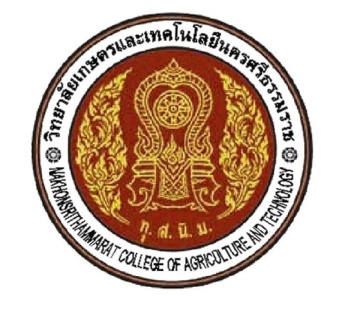 แผนการจัดการเรียนรู้บูรณาการเศรษฐกิจพอเพียงแผนการจัดการเรียนรู้บูรณาการเศรษฐกิจพอเพียงรหัสวิชา  3201 – 2004หน่วยที่  1 ชื่อวิชา  การบัญชีต้นทุน  2สอนครั้งที่  1 – 8ชื่อหน่วย  ระบบบัญชีต้นทุนช่วงการผลิตเวลารวม  8   ชั่วโมงชื่อเรื่อง  ระบบบัญชีต้นทุนช่วงการผลิตชื่อเรื่อง  ระบบบัญชีต้นทุนช่วงการผลิตเวลา  8   ชั่วโมงด้านสังคมด้านเศรษฐกิจด้านวัฒนธรรมด้านสิ่งแวดล้อมทำให้เรามีความรู้เกี่ยวกับเศรษฐกิจพอเพียงการลดรายจ่าย  และเพิ่มรายได้ช่วยปลูกฝังความคิดเกี่ยวกับเศรษฐกิจพอเพียงไปยังรุ่นลูก  รุ่นหลานในอนาคตต่อไปมีจิตสำนึกมุ่งมั่นที่จะทำนุบำรุง  ปรับปรุงสภาพแวดล้อมของธรรมชาติ  อยู่ตลอดเวลาแผนการจัดการเรียนรู้บูรณาการเศรษฐกิจพอเพียงแผนการจัดการเรียนรู้บูรณาการเศรษฐกิจพอเพียงรหัสวิชา  3201 – 2004หน่วยที่  2ชื่อวิชา  การบัญชีต้นทุน  2สอนครั้งที่  9 – 20ชื่อหน่วย  วิธีการบัญชีต้นทุนช่วงการผลิต  เวลารวม  12  ชั่วโมงชื่อเรื่อง  วิธีการบัญชีต้นทุนช่วงการผลิต  ชื่อเรื่อง  วิธีการบัญชีต้นทุนช่วงการผลิต  เวลา  12  ชั่วโมงด้านสังคมด้านเศรษฐกิจด้านวัฒนธรรมด้านสิ่งแวดล้อมทำให้เรามีความรู้เกี่ยวกับเศรษฐกิจพอเพียงการลดรายจ่าย  และเพิ่มรายได้ช่วยปลูกฝังความคิดเกี่ยวกับเศรษฐกิจพอเพียงไปยังรุ่นลูก  รุ่นหลานในอนาคตต่อไปมีจิตสำนึกมุ่งมั่นที่จะทำนุบำรุง  ปรับปรุงสภาพแวดล้อมของธรรมชาติ  อยู่ตลอดเวลาแผนการจัดการเรียนรู้บูรณาการปรัชญาเศรษฐกิจพอเพียงแผนการจัดการเรียนรู้บูรณาการปรัชญาเศรษฐกิจพอเพียงรหัสวิชา  3201 – 2004หน่วยที่  3 ชื่อวิชา  การบัญชีต้นทุน  2สอนครั้งที่  21 – 28ชื่อหน่วย  ระบบบัญชีต้นทุนมาตรฐานเวลารวม  8  ชั่วโมงชื่อเรื่อง  ระบบบัญชีต้นทุนมาตรฐาน  ชื่อเรื่อง  ระบบบัญชีต้นทุนมาตรฐาน  เวลา  8  ชั่วโมงด้านสังคมด้านเศรษฐกิจด้านวัฒนธรรมด้านสิ่งแวดล้อมทำให้เรามีความรู้เกี่ยวกับเศรษฐกิจพอเพียงการลดรายจ่าย  และเพิ่มรายได้ช่วยปลูกฝังความคิดเกี่ยวกับเศรษฐกิจพอเพียงไปยังรุ่นลูก  รุ่นหลานในอนาคตต่อไปมีจิตสำนึกมุ่งมั่นที่จะทำนุบำรุง  ปรับปรุงสภาพแวดล้อมของธรรมชาติ  อยู่ตลอดเวลาแผนการจัดการเรียนรู้บูรณาการปรัชญาเศรษฐกิจพอเพียงแผนการจัดการเรียนรู้บูรณาการปรัชญาเศรษฐกิจพอเพียงรหัสวิชา  3201 – 2004หน่วยที่  4 ชื่อวิชา  การบัญชีต้นทุน  2สอนครั้งที่  41 – 52ชื่อหน่วย  ผลิตภัณฑ์ร่วมและผลิตภัณฑ์พลอยได้เวลารวม  12  ชั่วโมงชื่อเรื่อง  ผลิตภัณฑ์ร่วมและผลิตภัณฑ์พลอยได้  ชื่อเรื่อง  ผลิตภัณฑ์ร่วมและผลิตภัณฑ์พลอยได้  เวลา  12  ชั่วโมงด้านสังคมด้านเศรษฐกิจด้านวัฒนธรรมด้านสิ่งแวดล้อมทำให้เรามีความรู้เกี่ยวกับเศรษฐกิจพอเพียงการลดรายจ่าย  และเพิ่มรายได้ช่วยปลูกฝังความคิดเกี่ยวกับเศรษฐกิจพอเพียงไปยังรุ่นลูก  รุ่นหลานในอนาคตต่อไปมีจิตสำนึกมุ่งมั่นที่จะทำนุบำรุง  ปรับปรุงสภาพแวดล้อมของธรรมชาติ  อยู่ตลอดเวลาแผนการจัดการเรียนรู้บูรณาการปรัชญาเศรษฐกิจพอเพียงแผนการจัดการเรียนรู้บูรณาการปรัชญาเศรษฐกิจพอเพียงรหัสวิชา  3201 – 2004หน่วยที่  5 ชื่อวิชา  การบัญชีต้นทุน  2สอนครั้งที่  53 - 60ชื่อหน่วย การวิเคราะห์ต้นทุน  ปริมาณ  และกำไรเวลารวม  8  ชั่วโมงชื่อเรื่อง  การวิเคราะห์ต้นทุน  ปริมาณ  และกำไรชื่อเรื่อง  การวิเคราะห์ต้นทุน  ปริมาณ  และกำไรเวลา  8  ชั่วโมง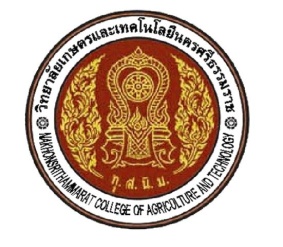 แบบประเมินคุณธรรม  จริยธรรม  ค่านิยม  และคุณลักษณะที่พึงประสงค์และบูรณาการปรัชญาของเศรษฐกิจพอเพียงรายการประเมินคุณธรรมผลการประเมิน (คะแนน)ผลการประเมิน (คะแนน)ผลการประเมิน (คะแนน)ผลการประเมิน (คะแนน)ผลการประเมิน (คะแนน)หมายเหตุรายการประเมินคุณธรรม53210หมายเหตุ1.  ความมีวินัย     ปลูกฝังให้นักศึกษาปฏิบัติตามกฎระเบียบอย่างเคร่งครัด2.  ความรับผิดชอบ     ฝึกให้นักศึกษามีความรอบคอบในการคำนวณปริมาณ  วัตถุดิบ  การค่าแรงของคนงาน  และการจำแนกค่าใช้จ่ายที่เกี่ยวข้องกับการผลิต3.  ความซื่อสัตย์สุจริต     การจัดกิจกรรมให้เพื่อนช่วยเพื่อนที่เรียนรู้และทำงานที่ครูมอบหมายให้ช้าทำงานเสร็จเร็วขึ้น4.  ความรักสามัคคี     ฝึกการปฏิบัติงานให้เกิดประสิทธิภาพ  และประสิทธิผล5.  ความคิดริเริ่มสร้างสรรค์     ไม่ปฏิบัติงานลัดขั้นตอนที่อาจก่อให้เกิดความเสียหายต่อทรัพย์สินของตนเอง  และผู้อื่นรวมรวมทั้งหมด......................  =  ………           25......................  =  ………           25......................  =  ………           25......................  =  ………           25......................  =  ………           25